NIET STOREN A.U.B.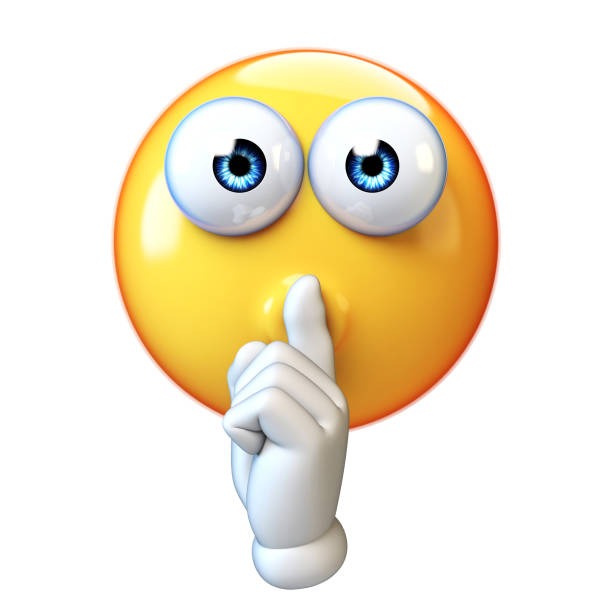 PODCAST-OPNAME